SUPPLEMENTARY MATERIALS – ДОПОЛНИТЕЛЬНЫЕ МАТЕРИАЛЫSynthesis and structure of hybrid halobismuthates of N-acetonylpyridinium derivativesСинтез и структура гибридных галовисмутатов производных N-ацетонилпиридинияP. A. Buikin, A.Yu. Rudenko, A. B. Ilyukhin, V.Yu. KotovП. А. Буйкин, А. Ю. Руденко, А. Б. Илюхин, В. Ю. КотовRussian Journal of Inorganic ChemistryЖурнал неорганической химииTable of contentsTable S1. Crystal data and structure refinement for I-VII.Taблица S1. Основные кристаллографические данные и результаты уточнения структур I-VII.Table S2. Interatomic distances I…I in fragment M-I…I2…I-M.Таблица S2. Расстояния I…I во фрагменте M-I…I2…I-M.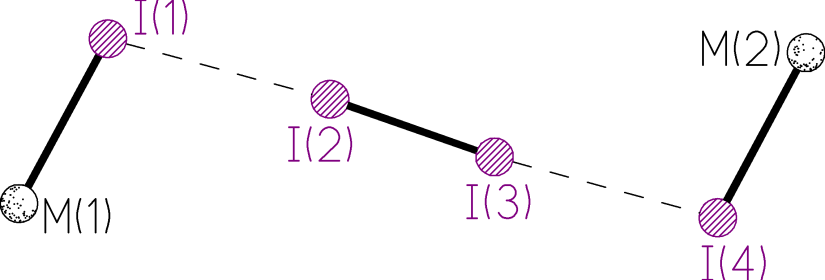 CALPUA	L.R.Gray, D.J.Gulliver, W.Levason, M.Webster. Inorg.Chem. , 22, 2362, 1983.GEJQER 	P.H.Svensson, J.Rosdahl, L.Kloo. Chem.-Eur.J. , 5, 305, 1999.GUBBEK 	P.H.Svensson, L.Kloo. Inorg.Chem. , 38, 3390, 1999.IOHZCU	M.F.Belicchi, G.G.Fava, C.Pelizzi. Acta Crystallogr., Sect.B: Struct.Crystallogr.Cryst.Chem. , 37, 924, 1981.KELTAW 	D.B.Morse, T.B.Rauchfuss, S.R.Wilson. J.Am.Chem.Soc. , 112, 1860, 1990.MAWQOR 	N.Masuhara, S.Nakashima, K.Yamada. Chem.Lett. , 34, 1352, 2005.NULKEM 	N.Martinez-Espada, M.Mena, A.Perez-Redondo, V.Varela-Izquierdo, C.Yelamos.  Trans. , 44, 9782, 2015.SOCLOL	J.Le Bras, H.Amouri, J.Vaissermann. Inorg.Chem. , 37, 5056, 1998.SUTTIK	A.J.Blake, R.O.Gould, Wan-Sheung Li, V.Lippolis, S.Parsons, C.Radek, M.Schroder. Inorg.Chem. , 37, 5070, 1998.XIQKAL	L.Hewison, S.H.Crook, B.E.Mann, A.J.H.M.Meijer, H.Adams, P.Sawle, R.A.Motterlini. Organometallics , 31, 5823, 2012.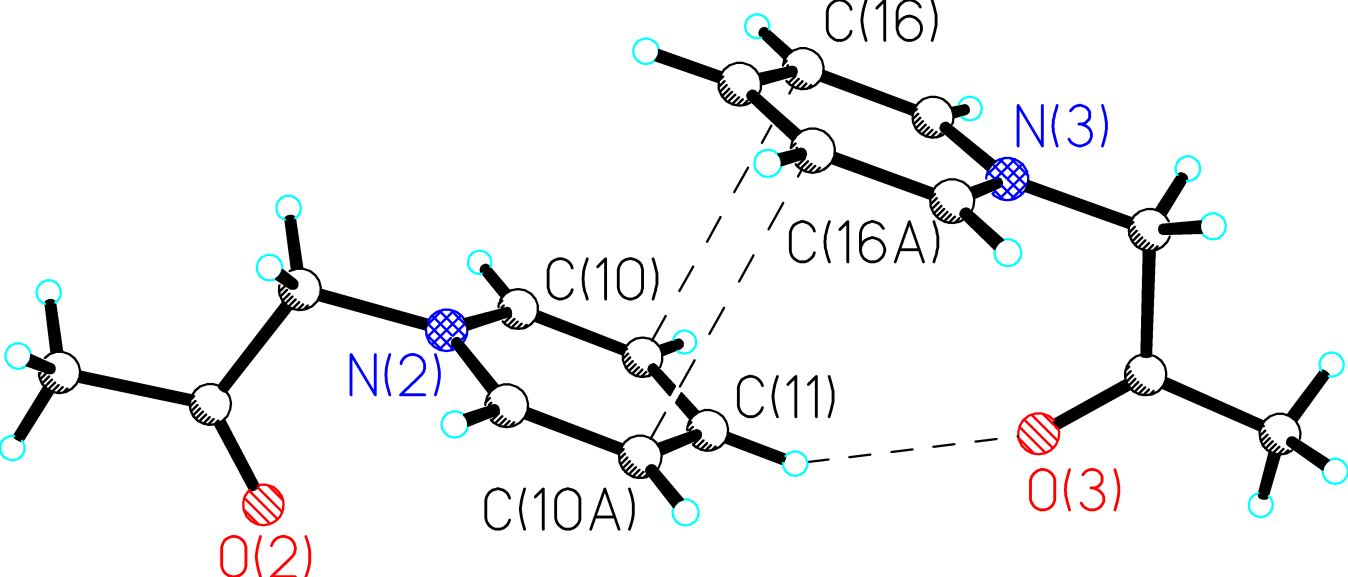 Fig. S1. Stacking interactions between [1-(CH2C(O)CH3)Py] fragments in the structure I.Рис. S1. Стекинг взаимодействия между фрагментами [1-(CH2C(O)CH3)Py] в структуре I.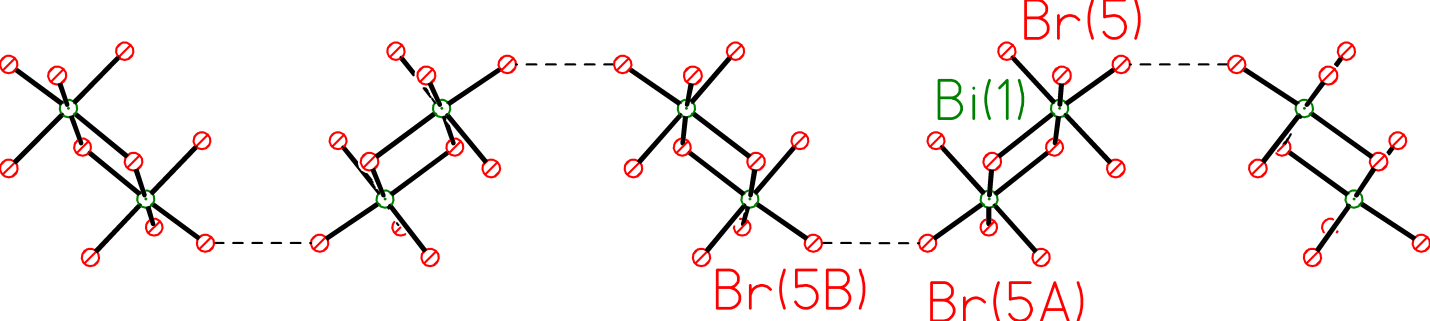 Fig. S2. 1D anionic chain [Bi2Br10]4- in structure I (interatomic distances Br(5A)…Br(5B) is 3.94 Å).Рис. S2. 1D цепочка анионов [Bi2Br10]4- в структуре I (расстояние Br(5A)…Br(5B) 3.94 Å).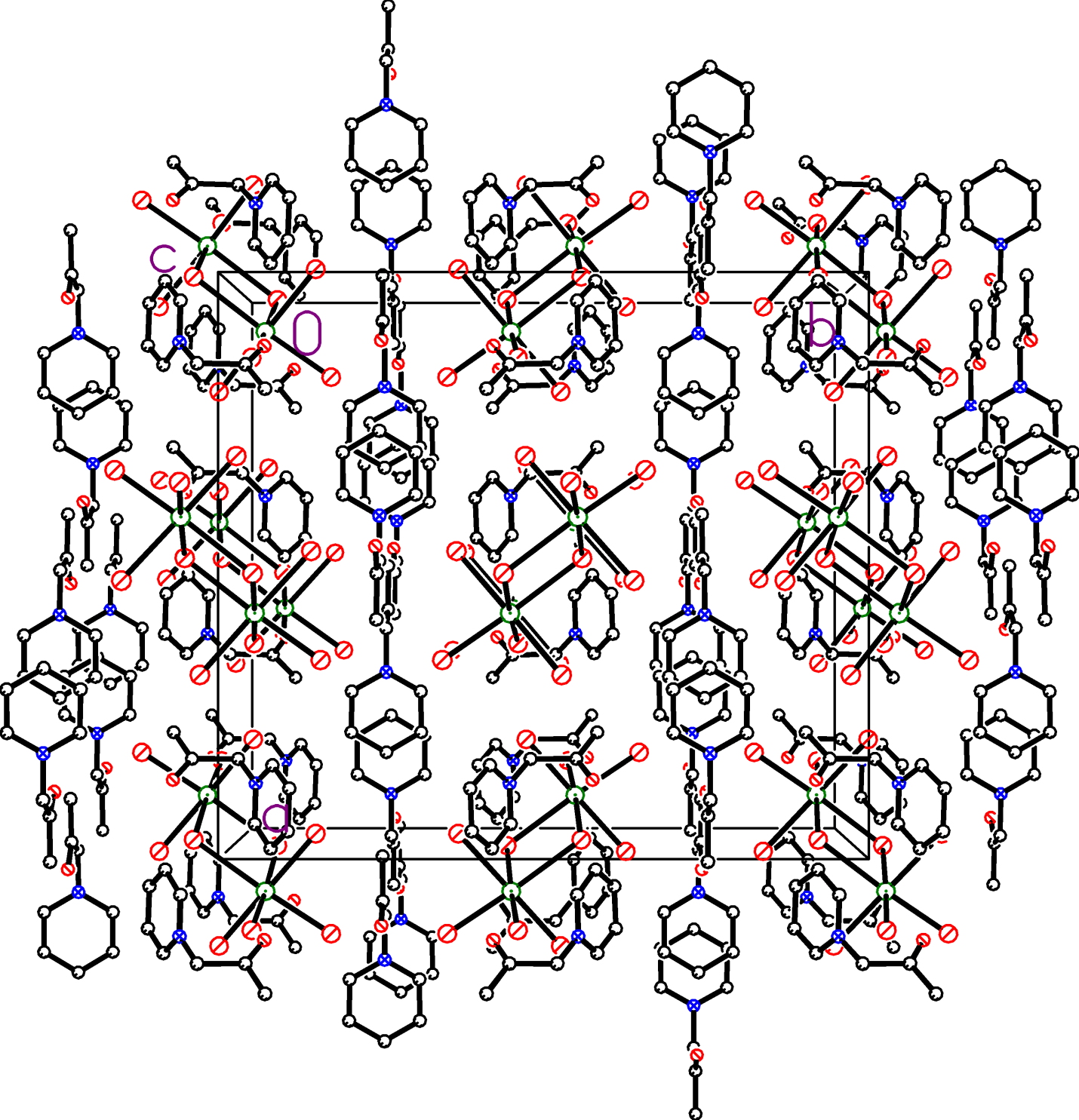 Fig. S3. Projection of I along c axis.Рис. S3. Проекция структуры I вдоль оси c.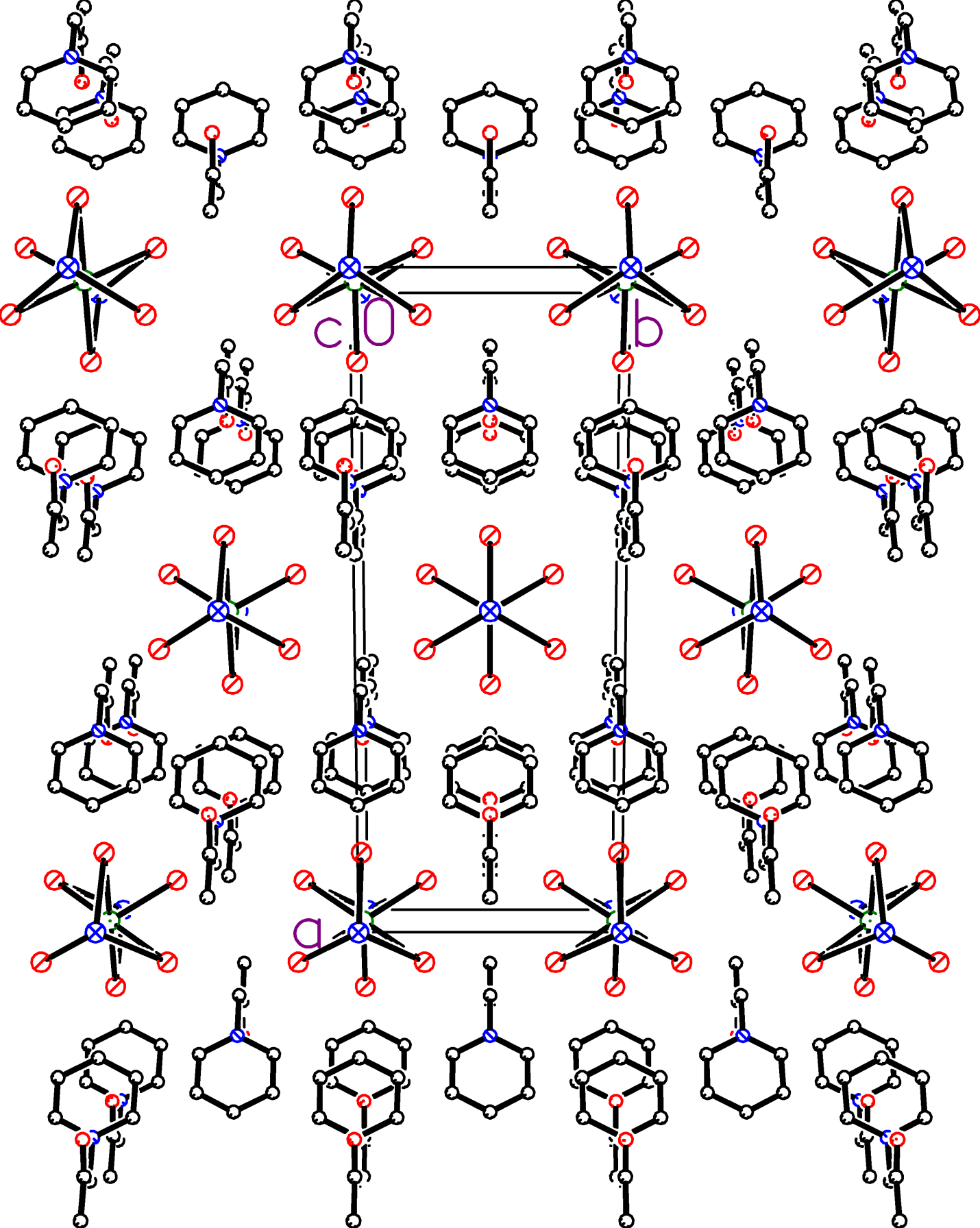 Fig. S4. Projection of II along c axis.Рис. S4. Проекция структуры II вдоль оси c.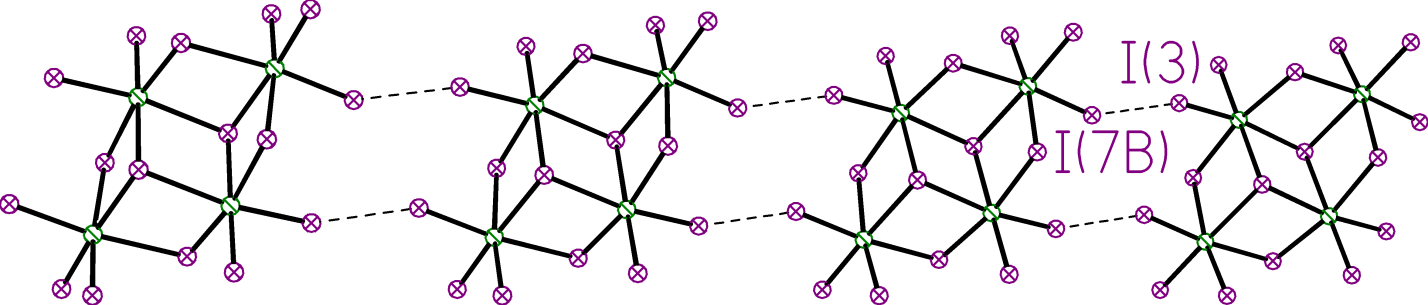 Fig. S5. 1D anionic chain [Bi4I16]4- in structure III (interatomic distance I(3)…I(7B) is 3.79 Å).Рис. S5. 1D цепочка анионов [Bi4I16]4- - в структуре III (расстояние I(3)…I(7B) 3.79 Å).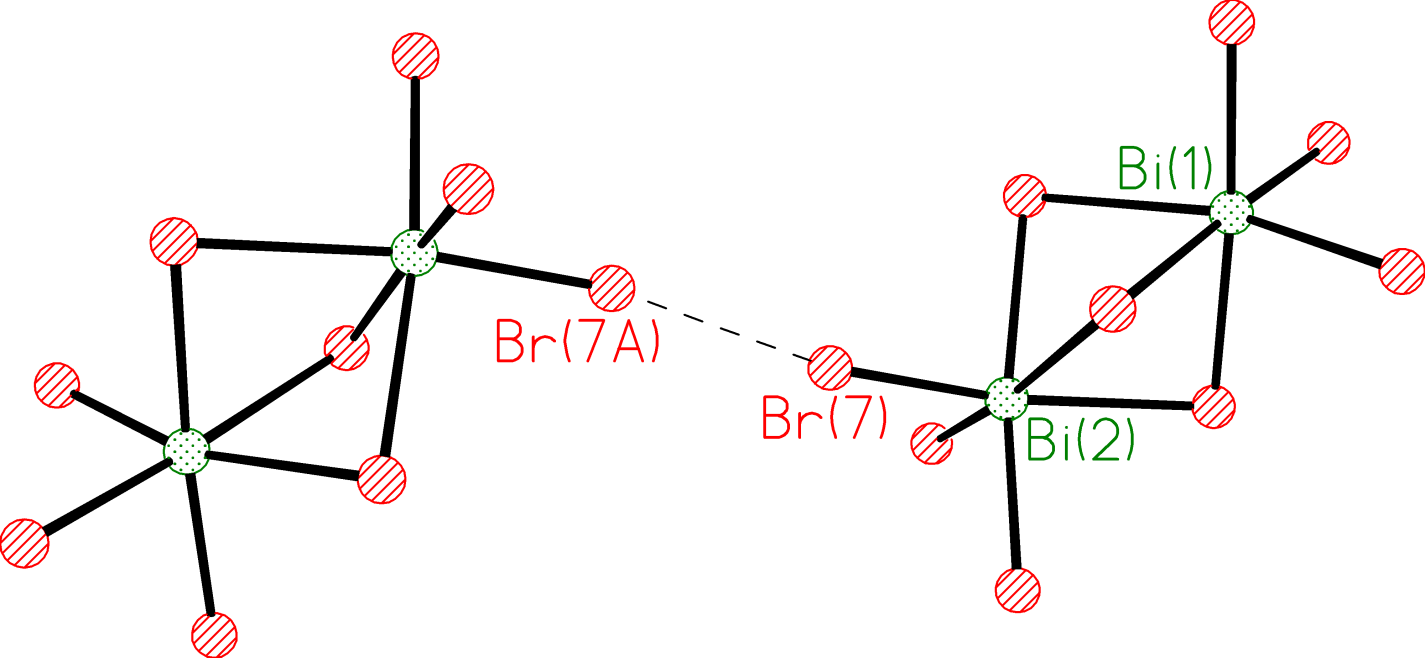 Fig. S6. Centrosymmetric dimer ([Bi2Br9]3-)2 in structure V (interatomic distance I(7)…I(7A) is 3.52 Å).Рис. S6. Центросимметричный димер ([Bi2Br9]3-)2 в структуре V (расстояние I(7)…I(7A) 3.52 Å).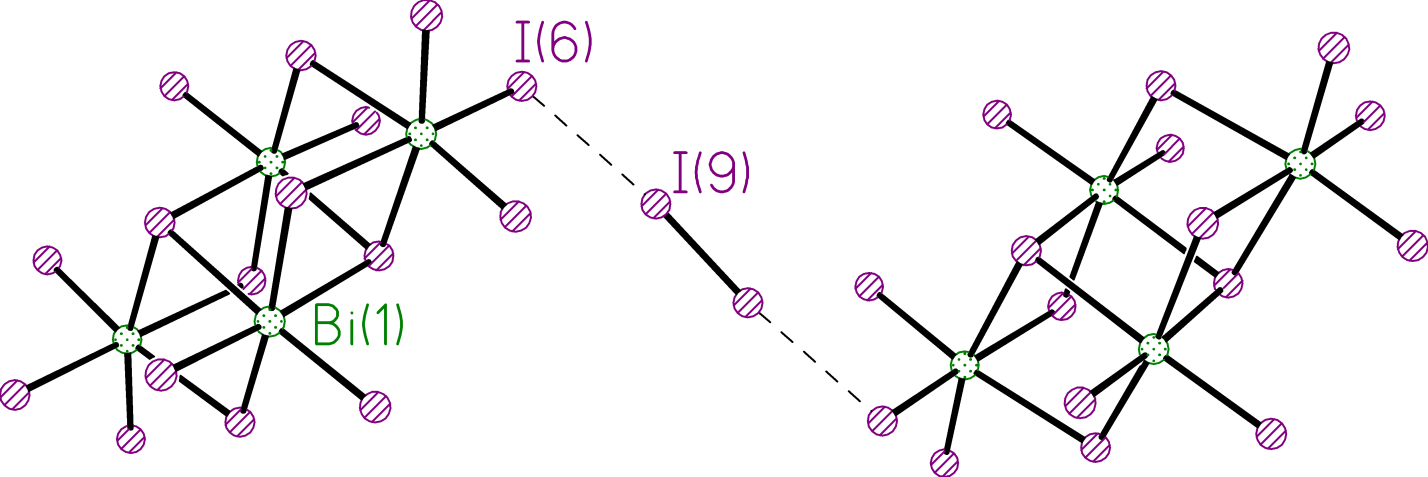 Fig. S7. The fragment of 1-D chain of ([Bi4I16]…I2…[Bi4I16]) in structure VII (interatomic distance I(6)…I(9) is 3.68 Å).Рис. S7. Фрагмент 1-D цепи ([Bi4I16]…I2…[Bi4I16]) в структуре VII (расстояние I(6)…I(9) 3.68 Å).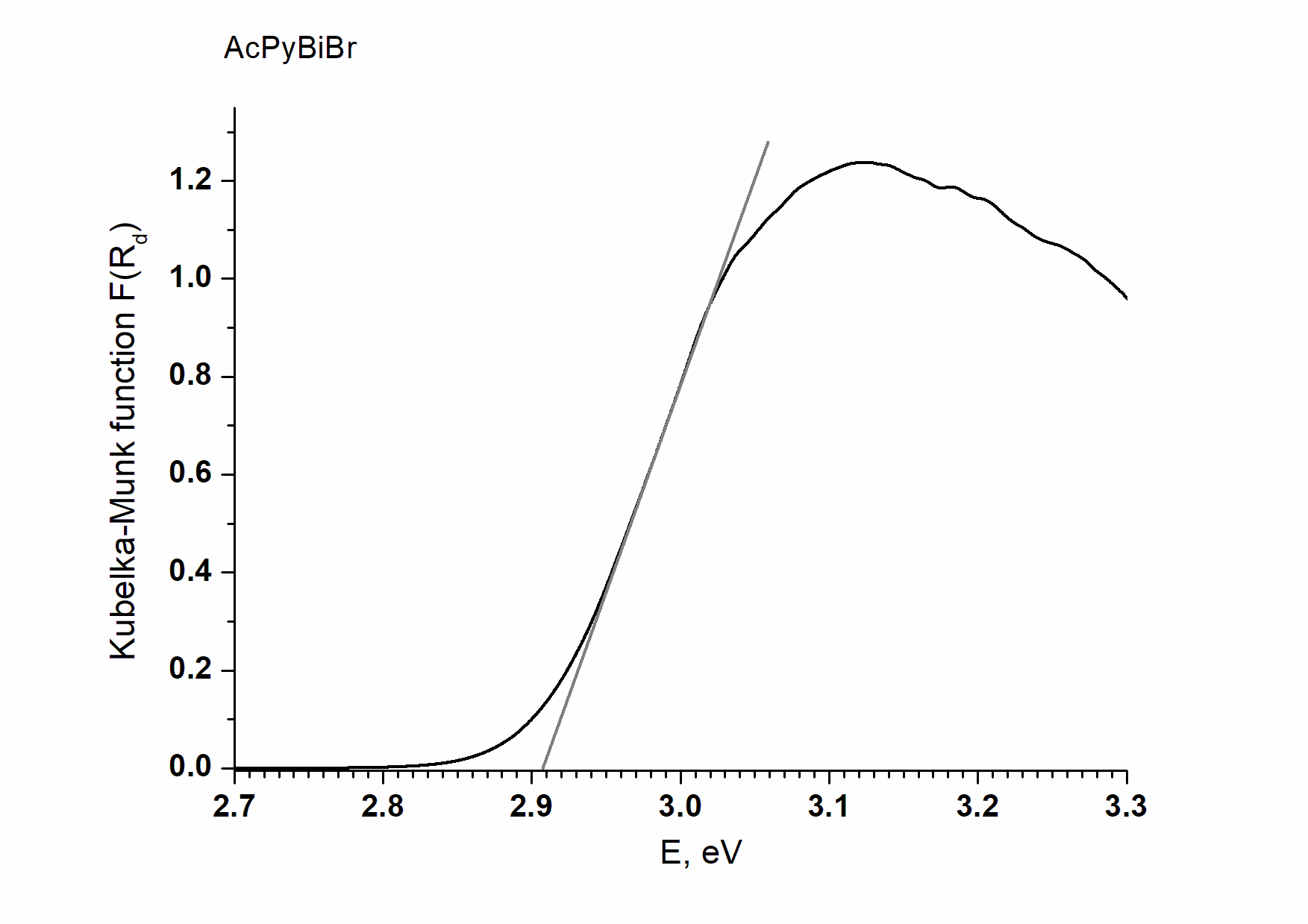 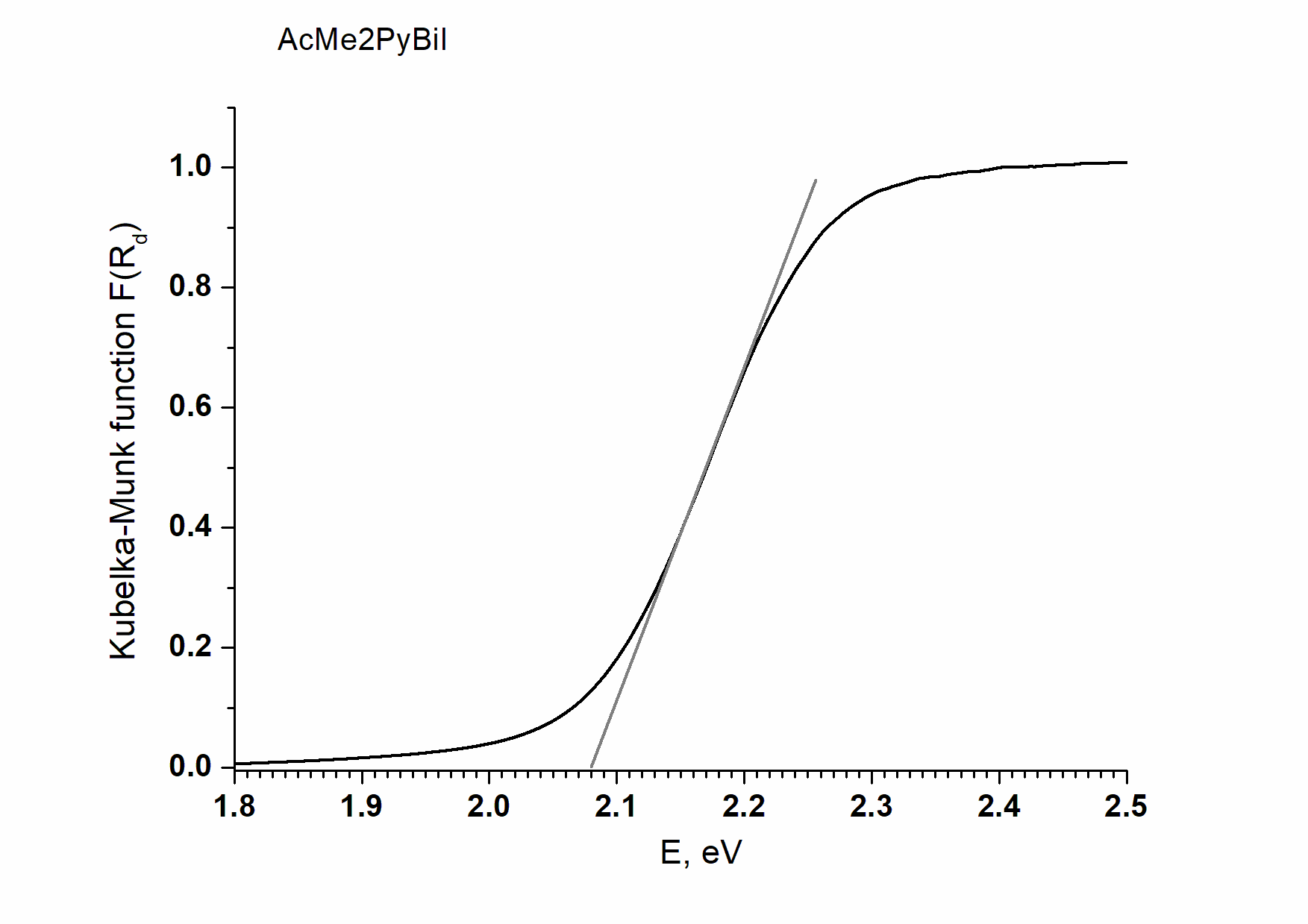 	a	bFig. S8. Diffuse reflectance spectra of I (a, Eg = 2.91 eV) and VII (b, Eg = 2.08 eV).Рис. S8. Спектры диффузного отражения I (a, Eg=2.91 эВ) и VII (b, Eg = 2.08 эВ).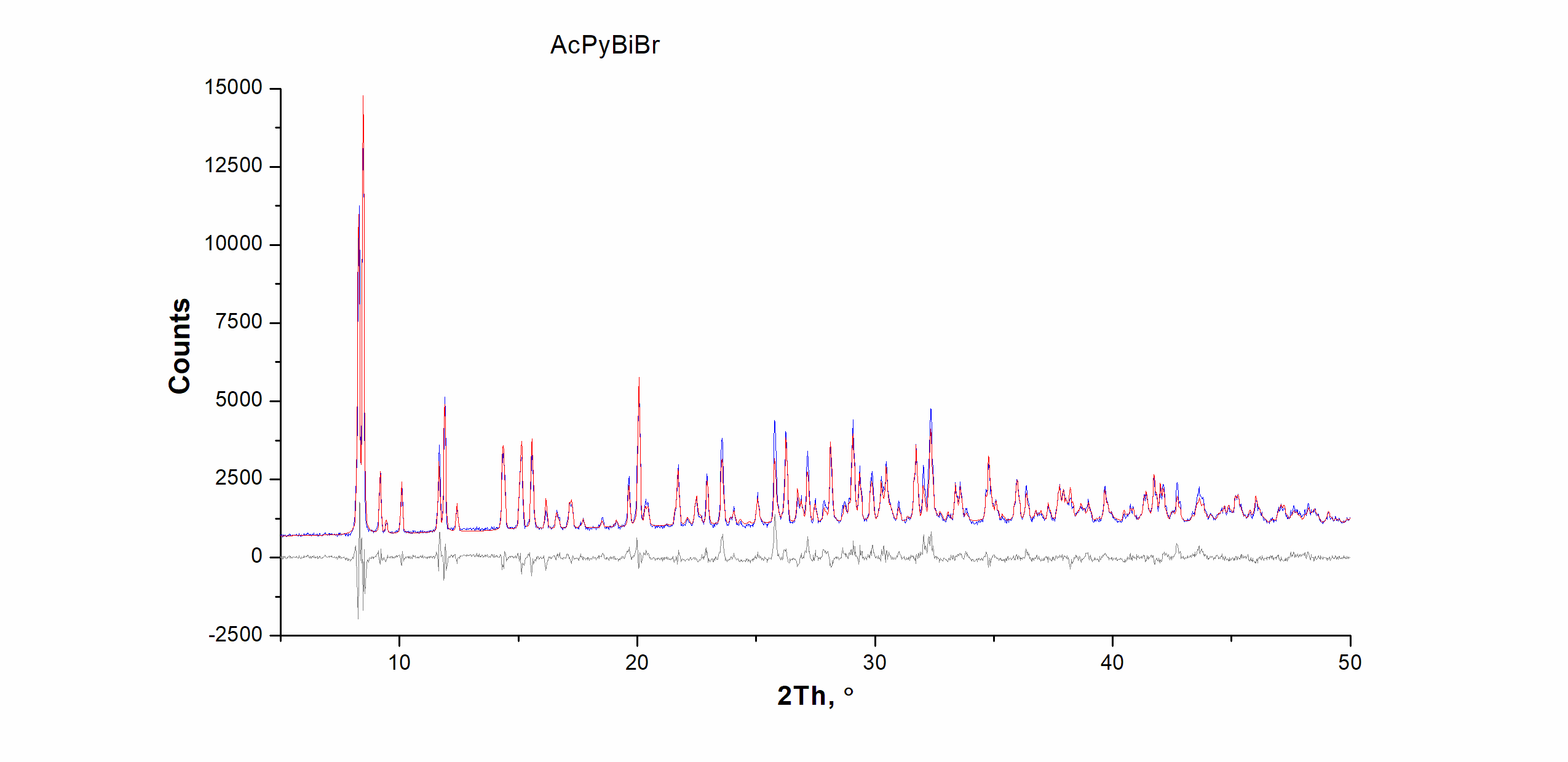 		a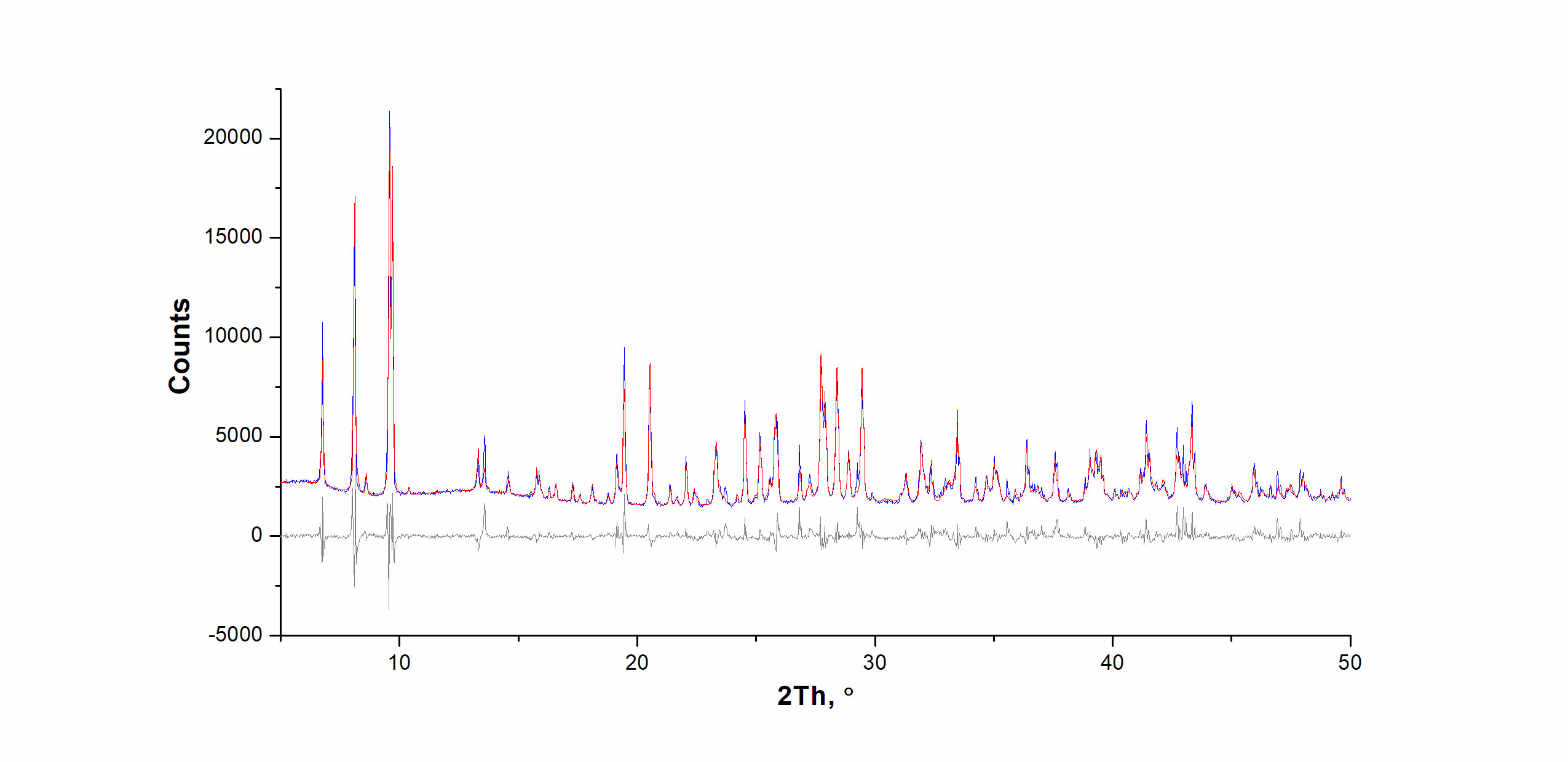 		b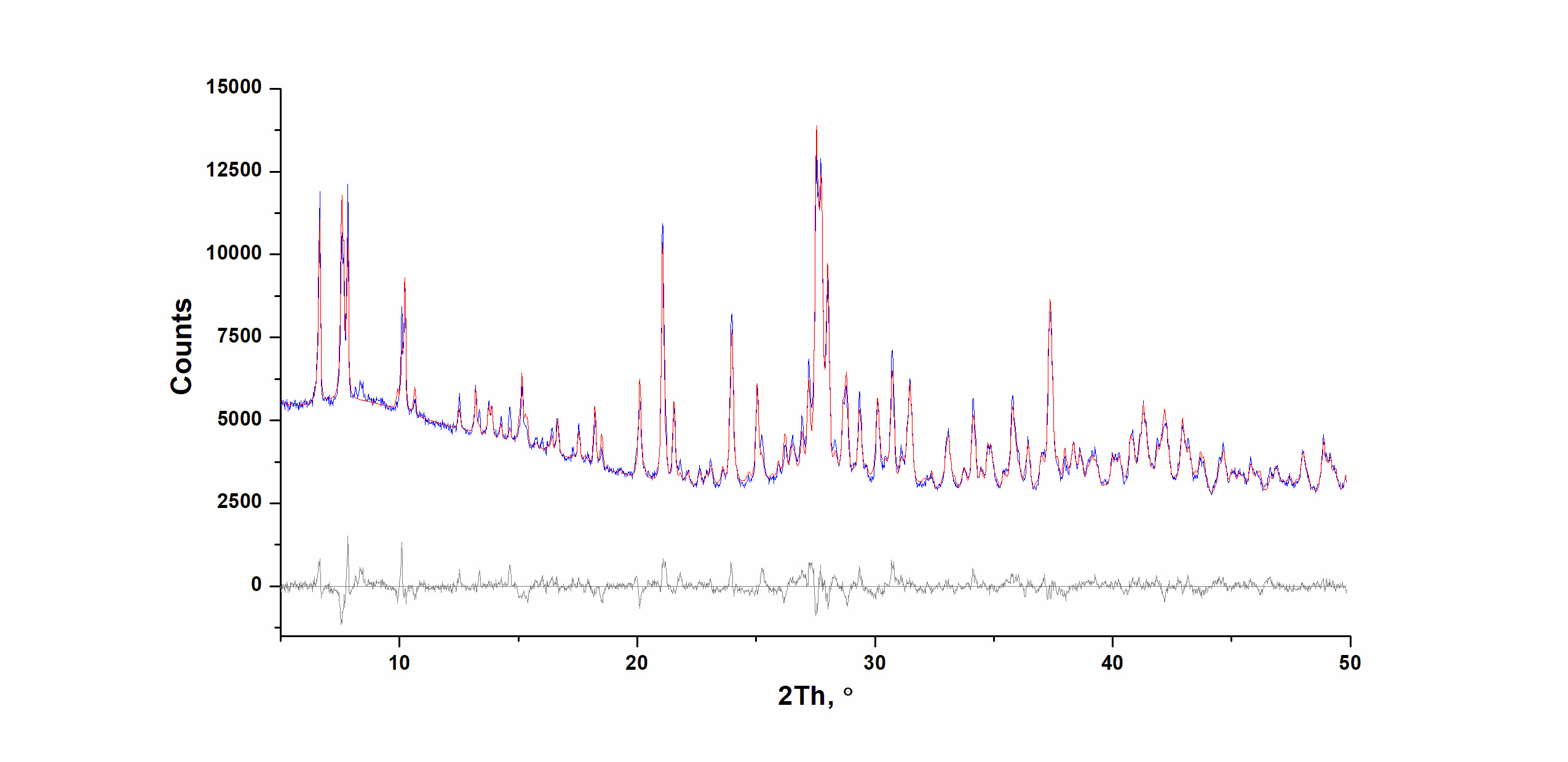 сFig. S9. X-ray Rietveld refinement profiles for I (a), III (b) and VII (с). Both profiles were recorded at RT. Red and blue lines correspond to the calculated profile and experimental pattern respectively. The bottom trace shows the difference curve.Рис. S9. Рентгенограммы после уточнения по Ритвельду соединений I (а), III (b) и VII (с). Красные и синие кривые отвечают рассчитанным и экспериментальным профилям соответственно. Разностная кривая изображена под графиками.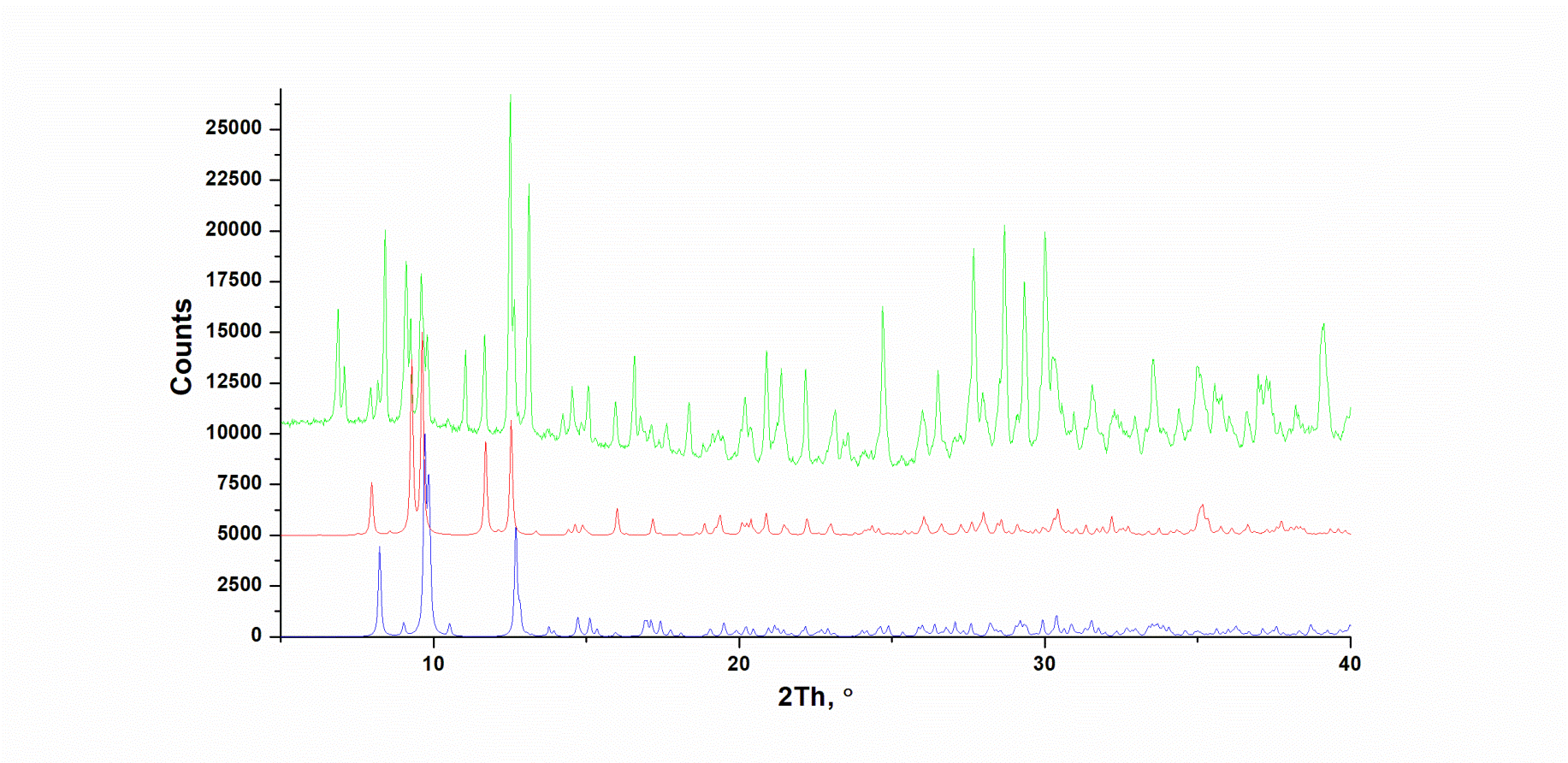 Fig. S10. XRD patterns of V and VI mixture recorded at RT (green). The presence of two phases, namely V (blue) and VI (red) is illustrated.Рис. S10. Рентгенограмма смеси V и VI, полученная при комнатной температуре (зеленая кривая). Присутствие двух фаз показано синей (V) и красной (VI) кривыми.ПараметрIIIIIIIVФормула C32H40Bi2Br10N4O4C16H20BiBr6KN2O2C32H40Bi4I16N4O4C32H39Bi2I13N4O4М1761.74999.8834112611.33T, К297(2)150(2)150(2)150(2)Излучение, , Å 0.710730.710730.710730.71073СингонияРомбичпескаяМоноклиннаяТриклинная ТриклиннаяПр.гр.PnmaC2/mP-1P-1a, Å 19.0333(7)20.9081(4)11.3393(4)11.2141(5)b, Å 21.0867(9)8.02500(10)12.2558(4)11.8728(5)c, Å 12.2648(5)8.32310(10)13.9630(5)22.5318(9)α, ° 909067.5887(13)94.3140(10)β, ° 90110.1290(10)79.4126(13)91.9330(10)γ, ° 909069.4982(12)91.6680(10)V, Å34922.5(3)1311.21(3)1677.46(10)2988.2(2)Z4212Dх, г/см32.3772.5333.3772.902μ, мм-115.29316.03917.85312.629F(000)323291614722292Размер образца, мм0.20 x 0.14 x 0.120.22 x 0.20 x 0.200.08 x 0.04 x 0.020.20 x 0.12 x 0.10интервал θ, град2.199, 28.3752.606, 33.7682.416, 29.5742.404, 30.536Пределы h, k, l-25<=h<=25-30<=h<=29-15<=h<=14-16<=h<=16Пределы h, k, l-28<=k<=27-12<=k<=12-16<=k<=17-16<=k<=16Пределы h, k, l-16<=l<=16-12<=l<=13-19<=l<=18-31<=l<=32Число измеренных отражений92686185433859355996Число независимых отражений, Rint6315, 0.07302634, 0.03689095, 0.041716824, 0.0312Полнота до θ = 25.242°99.90%99.90%99.90%99.70%Max, min пропускание0.0479, 0.01380.056, 0.01350.1577, 0.07950.0511, 0.0199Метод уточненияМНК по F2МНК по F2МНК по F2МНК по F2Число параметров25579271651S1.1431.0811.0140.922R1, wR2 [I>2σ(I)]0.0335, 0.07170.0209, 0.05390.0337, 0.05600.0374, 0.0938R1, wR2 (все данные)0.0529, 0.08250.0226, 0.05450.0506, 0.05980.0495, 0.1002∆ρmax/∆ρmin э/Å31.255, -0.6351.017, -1.3231.608, -1.4142.418, -1.293Параметр VVIVIIФормула C30H42Bi2Br9N3O3C30H42Bi2Br9N3O3C40H56Bi4I17.38N4O4М1629.81629.83698.3T, К297(2)297(2)297(2)Излучение, l, Å 0.71070.71070.7107СингонияМоноклиннаяМоноклиннаяМоноклиннаяПр.гр.P21/nP21/nP21/ca, Å 13.7746(5)12.9904(4)13.3591(3)b, Å 24.0388(9)28.2169(8)23.1437(5)c, Å 14.1676(5)13.8508(4)12.8497(3)β, ° 100.2890(10)111.4160(10)94.9703(7)V, Å34615.8(3)4726.4(2)3957.92(15)Z442Dх, г/см32.3452.293.103μ, мм-115.43615.07515.677F(000)299229923218Размер образца, мм0.20 x 0.18 x 0.120.36 x 0.12 x 0.100.12 x 0.04 x 0.02интервал θ, град2.080, 26.4042.339, 27.1192.286, 27.145Пределы h, k, l-17<=h<=17-16<=h<=16-17<=h<=17Пределы h, k, l-30<=k<=30-36<=k<=36-29<=k<=29Пределы h, k, l-17<=l<=17-17<=l<=17-16<=l<=16Число измеренных отражений9086582909100493Число независимых отражений, Rint9455, 0.098210433, 0.08338761, 0.0698Полнота до θ = 25.242°100%99.90%99.90%Max, min пропускание0.0932, 0.05270.0943, 0.03050.0462, 0.0159Метод уточненияМНК по F2МНК по F2МНК по F2Число параметров434433409S0.8621.0121.14R1, wR2 [I>2σ(I)]0.0422, 0.11210.0375, 0.09060.0527, 0.1156R1, wR2 (все данные)0.0794, 0.13850.0580, 0.10050.0679, 0.1220∆ρmax/∆ρmin э/Å30.722, -1.6471.190, -1.0761.152, -1.225Refcoded(I2-I3), Å d(I1-I2), Å d(I3-I4), Å CALPUA2.7453.4853.527GEJQER2.7383.5003.395GEJQER2.7333.6213.334GUBBEK2.7403.4383.438IOHZCU2.8063.3533.353KELTAW2.7543.5423.339MAWQOR2.7763.3913.391NULKEM2.7613.3913.411SOCLOL2.7943.2433.562SUTTIK2.7683.3543.517XIQKAL2.7533.4883.488